Asaulyak Oleksiy VolodymyrovichExperience:Position applied for: 2nd OfficerDate of birth: 30.08.1987 (age: 30)Citizenship: UkraineResidence permit in Ukraine: YesCountry of residence: UkraineCity of residence: OdessaContact Tel. No: +38 (093) 032-86-03E-Mail: asaulyak1987@list.ruSkype: asalyak1987U.S. visa: Yes. Expiration date 29.06.2026E.U. visa: NoUkrainian biometric international passport: Not specifiedDate available from: 01.03.2017English knowledge: GoodMinimum salary: 3500 $ per month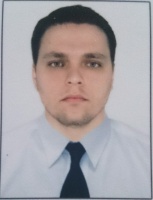 PositionFrom / ToVessel nameVessel typeDWTMEBHPFlagShipownerCrewing2nd Officer24.08.2016-15.12.2016TRUE LOVEBulk Carrier38000WARTSILLA6100MASHALL SLANDSCHE FIRST SHIPPINGOLIVE CREWMANAGEMENT2nd Officer10.12.2015-19.03.2016Dolce VitaBulk Carrier38 000Wartsilla6100 kWMarshall IslandsCHE Second Shipping S.A.Olive Crewmanagement